8 класс 07.04.2020Тема: Первая помощь утопающему. В человеческой жизни бывают такие моменты, когда случаются несчастные случаи на улице, на работе, во время купания с близкими вам людьми. Вы можете оказаться рядом и ничего не сможете предпринять при этом. Почему? Да просто потому, что вы не знаете что делать, как поступить в той или иной ситуации. А время, отведенное для сохранения жизни пострадавшего, неумолимо уменьшается. Чтобы он не потерял этот последний шанс в таких экстренных ситуациях, мы должны знать об оказании первой помощи при несчастных случаях.Во избежание несчастных случаев на воде запрещается:Прыгать с обрывов и случайных вышек.Заплывать за буйки и знаки ограждения мест купания.Устраивать в воде опасные игры.Долго купаться в холодной воде.Далеко отплывать от берега на надувных матрацах и кругах, если вы не умеете хорошо плавать.Резко входить в воду или нырять после длительного пребывания на солнце, сразу после приема пищи, в состоянии утомления.Купаться в темное время суток.Купаться в состоянии алкогольного опьянения.Не купайся в неизвестном месте!Первая помощь утопающему на берегу: 1. Уложить пострадавшего животом на свое бедро так, чтобы его голова свисала вниз, энергично нажимая на грудь и спину, вода вытечет.
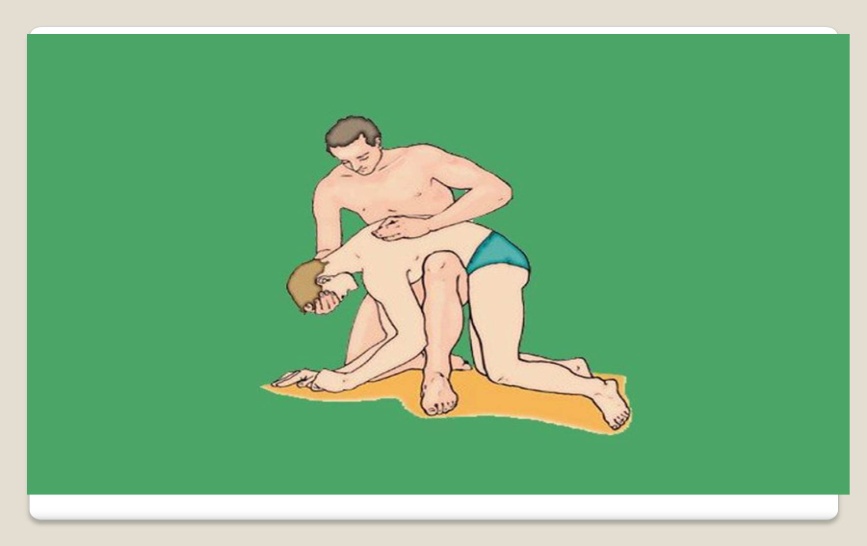 
2. Положи пострадавшего на спину и быстро очисти ему рот от ила и песка (30 – 40 секунд).
3. Если тонувший не дышит, немедленно начинай выполнять искусственное дыхание методом "изо рта в рот": - запрокинь его голову - зажми нос пострадавшего двумя пальцами,- сделай глубокий вдох,- плотно прижми свой рот к его открытому рту, вдувай воздух. Можно использовать носовой платок или бинт.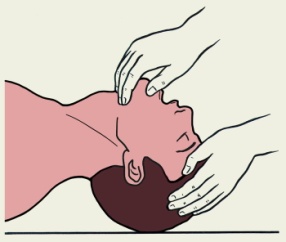 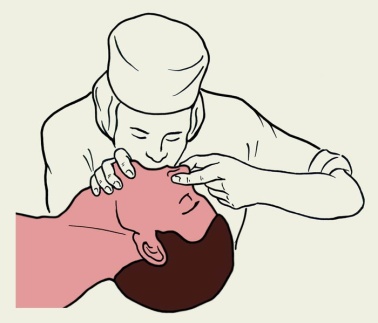 - Вдувать воздух следует резко и до тех пор, пока грудная клетка пострадавшего не расправится, то есть станет заметно подниматься.- Сделай подряд 3 вдувания.4. Когда пострадавший начнёт дышать:  - переверни его на грудь, голову поверни набок,- разотри пострадавшего, чтобы согреть его;- укрой его чем-нибудь тёплым, вызови скорую помощь.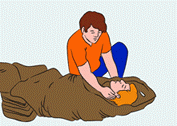 Телефон скорой  медицинской помощи 03